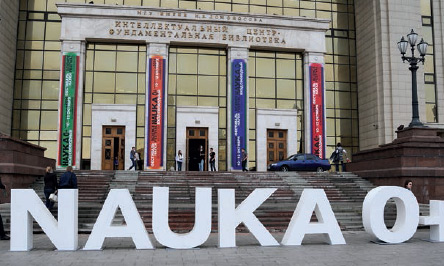 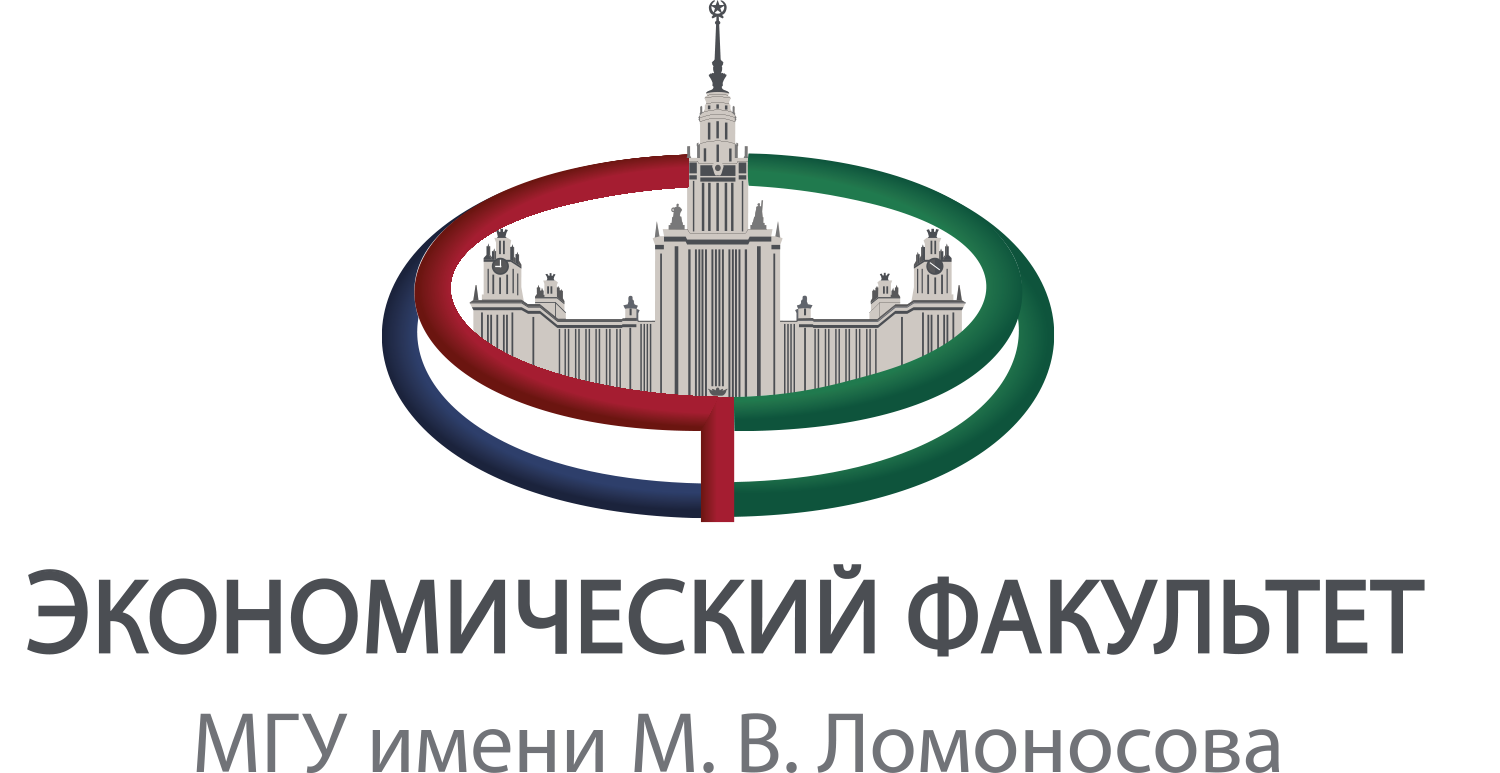 XVII ФЕСТИВАЛЬ НАУКИ «Человек и труд глазами молодых ученых: вызовы новых технологий»XIII МЕЖДУНАРОДНЫЙ МЕЖВУЗОВСКИЙ КРУГЛЫЙ СТОЛ«РОССИЙСКИЙ РЫНОК ТРУДА ГЛАЗАМИ МОЛОДЫХ УЧЕНЫХ»ПРОГРАММА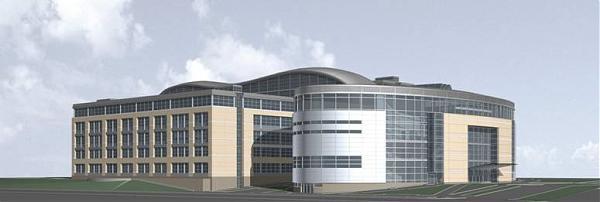 7 ОКТЯБРЯ 2022 г.МОСКВА7 октября 2022 г.9:30 – 10:00 – Регистрация участников10:00-11:35 - Пленарное заседание, П9, Zoomhttps://zoom.us/j/95983811568?pwd=bGtPdGRlSzBoNVJNOEFHZnF4Qkdxdz09Идентификатор конференции: 959 8381 1568Код доступа: 739203Модераторы: Т.О. Разумова, д.э.н., профессор, зав. кафедрой экономики труда и персонала, Л.А. Тутов, д.ф.н., профессор, зав. кафедрой философии и методологии экономики. Приветственное слово:10.00 – 10.05 Татьяны Олеговны Разумовой, д.э.н., профессора, зав. кафедрой экономики труда и персонала.10.05 – 10.10 Леонида Арнольдовича Тутова д.ф.н., профессора, зав. кафедрой философии и методологии экономики.Выступления:10.10 – 10.30 Лебедева Полина Сергеевна, Никитенко Татьяна Алексеевна, Студентки 4 курса бакалавриата Экономического факультета МГУ имени М.В. Ломоносова "Дистанционный формат работы и его влияние на производительность сотрудников в условиях пандемии COVID-19"10.30 – 10.50 Сергеева Мария Вячеславовна, к.э.н., кандидат экономических наук, научный сотрудник ФГБУ ВНИИ труда Минтруда России, г. Москва, Россия «Меры поддержки занятости и доходов населения в постпандемический период (опыт Российской Федерации)»10.50-11.10 Ефимова Лариса Александровна, к.э.н., докторант кафедры экономики труда и персонала экономического факультета МГУ «Человеческий капитал в сфере труда аграрного сектора экономики»11.10 – 11.30. Аспирант кафедры философии и методологии экономики Илья Валерьевич Филимонов «Особенности организации труда в децентрализованных автономных организациях»ПЕРЕРЫВ11.45 – 13.30 - Сессия 1. «Портрет молодого ученого в мире новых технологий». Интерактивный семинар, Zoomhttps://zoom.us/j/94817872393?pwd=NzlMTVVPQjhVS3o3d3V2ZzNET09DQT09 Идентификатор конференции: 948 1787 2393Код доступа: 005368Модераторы: Л.А. Тутов, д.ф.н., профессор, зав. кафедрой философии и методологии, В.Н. Рогожникова, к.ф.н., доцент кафедры философии и методологии экономики 11.45 – 16.00 – Сессия 2. Тринадцатый межвузовский круглый стол «Российский рынок труда глазами молодых ученых», ауд. П9., Zoomhttps://zoom.us/j/95983811568?pwd=bGtPdGRlSzBoNVJNOEFHZnF4Qkdxdz09 Идентификатор конференции: 959 8381 1568 Код доступа: 739203Модераторы: Т.О. Разумова, д.э.н., профессор, зав. кафедрой экономики труда и персонала, Р.П. Колосова, д.э.н., Заслуженный профессор МГУ имени М.В. Ломоносова, Заслуженный Работник высшей школы РФ, профессор, научный руководитель кафедры экономики труда и персонала экономического факультета МГУ имени М.В. Ломоносова, М.В. Артамонова, к.э.н., доцент, зам. зав. кафедрой экономики труда и персонала экономического факультета МГУ имени М.В. Ломоносова.№ФИОВремя выступленияТема выступленияСЕССИЯ № 1 Макроэкономические аспекты функционирования рынка труда в современных условияхСЕССИЯ № 1 Макроэкономические аспекты функционирования рынка труда в современных условияхСЕССИЯ № 1 Макроэкономические аспекты функционирования рынка труда в современных условияхСЕССИЯ № 1 Макроэкономические аспекты функционирования рынка труда в современных условияхОпрятнов Арсений Сергеевич, аналитик, ФГБУ ВНИИ труда Минтруда России, г. Москва, Россия11:45-12:00«СТРАТЕГИЧЕСКИЙ МОНИТОРИНГ РЫНКА ТРУДА РОССИЙСКОЙ ФЕДЕРАЦИИ»Горовой Станислав Олегович, к.э.н., ассистент кафедры «Менеджмент» учреждения образования «Витебский государственный технологический университет», г. Витебск, Республика Беларусь12:00-12:15«РЫНОК ТРУДА МОЛОДЕЖИ В РЕСПУБЛИКЕ БЕЛАРУСЬ: ТЕНДЕНЦИИ, ПРОБЛЕМЫ, ПЕРСПЕКТИВЫ РАЗВИТИЯ В УСЛОВИЯХ ЦИФРОВИЗАЦИИ»Медведева Елена Ильинична, доктор экономических наук, доцент, в.н.с. Лаборатории Поведенческой экономики ИСЭПН им. Н.М. Римашевской ФНИСЦ РАН, г. Москва, РоссияКутеева Кристина Александровна, аспирант, ИСЭПН им. Н.М. Римашевской ФНИСЦ РАН, г. Москва, Россия12:15-12:30«ЗАКОНОДАТЕЛЬНЫЕ ТРЕНДЫ САМОЗАНЯТОСТИ В СОВРЕМЕННЫХ УСЛОВИЯХ»Овчиникова Карина Олеговна, главный специалист Министерства финансов Донецкой Народной Республики/ Государственное образовательное учреждение высшего профессионального образования «Донецкий национальный университет», г. Донецк, Россия12:30-12:45«ТЕНДЕНЦИИ СОЦИАЛЬНО-ТРУДОВОЙ СФЕРЫ В УСЛОВИЯХ ЦИФРОВИЗАЦИИ»Шестаков Максим Алексеевич, заместитель директора Центра исследований социальной политики ФГБУ «ВНИИ труда» Минтруда России, г. Москва, Россия12:45-13:00«ОЦЕНКА НУЖДАЕМОСТИ ПРИ ПЛАНИРОВАНИИ ЧИСЛЕННОСТИ ПЕРСОНАЛА В СФЕРЕ СОЦИАЛЬНОГО ОБСЛУЖИВАНИЯ: МЕТОДИЧЕСКИЕ ПРОБЛЕМЫ И ПУТИ ИХ РЕШЕНИЯ»Косарева Ангелина Александровна,  магистрант, 2 курс, МГУ,  кафедра “Мировая экономика”, г. Москва, Россия13:00-13:15«ИСПОЛЬЗОВАНИЕ СОВРЕМЕННЫХ ИНФОРМАЦИОННО-КОММУНИКАЦИОННЫХ ТЕХНОЛОГИЙ ДЛЯ ФОРМАЛИЗАЦИИ РЫНКА ТРУДА В РОССИЙСКОЙ ФЕДЕРАЦИИ»Иванникова Анастасия Александровна, студент, 2 курс, Финансовый университет при Правительстве Российской Федерации, Факультет международных экономических отношений, г. Москва, РоссияЛаврова Анастасия Евгеньевна, студент, 2 курс, Финансовый университет при Правительстве Российской Федерации, Факультет международных экономических отношений, г. Москва, Россия13:15-13:30«ПЕРСПЕКТИВНЫЕ ПЕРЕОРИЕНТАЦИИ И РОБОТИЗАЦИИ РОССИЙСКОГО РЫНКА ТРУДА»Панькова Дарья Алексеевна, магистрант,    1 курс НИУ «Высшая школа экономики»,      г. Москва, Россия13:30-13:45«ГЕНДЕРНЫЙ АНАЛИЗ РОССИЙСКОГО РЫНКА ТРУДА»Перерыв/Свободная дискуссия13:45-14:00СЕССИЯ №2. Региональные и внутрифирменные рынки труда в условиях цифровизацииСЕССИЯ №2. Региональные и внутрифирменные рынки труда в условиях цифровизацииСЕССИЯ №2. Региональные и внутрифирменные рынки труда в условиях цифровизацииСЕССИЯ №2. Региональные и внутрифирменные рынки труда в условиях цифровизацииПечкина Анна Александровна, студент, 4 курс, Экономический факультет ГОУ ВПО «ДОННУ», г. Донецк, Донецкая Народная Республика, РоссияЗакотнюк Оксана Леонидовна, кандидат экономических наук, старший преподаватель кафедры национальной и региональной экономики экономического факультета ГОУ ВПО «ДОННУ», г. Донецк, Донецкая Народная Республика, Россия14:00-14:15«РЕГУЛИРОВАНИЕ УРОВНЯ БЕЗРАБОТИЦЫ НА РЕГИОНАЛЬНОМ РЫНКЕ ТРУДА»Кудрявцева Юлия Владимировна, студент, 3 курс, Экономический факультет МГУ, г. Москва, РоссияКотельницкая Анастасия Александровна, студент, 3 курс, Экономический факультет МГУ, г. Москва, РоссияВиноградов Арсений Михайлович, студент, 3 курс, Экономический факультет МГУ, г. Москва, РоссияСинякова Екатерина Алексеевна, студент, 3 курс, Экономический факультет МГУ, г. Москва, РоссияТиняков Алексей Валерьевич, студент, 3 курс, Экономический факультет МГУ, г. Москва, Россия14:15-14:30«АНАЛИЗ ЗАНЯТОСТИ И БЕЗРАБОТИЦЫ В НЕНЕЦКОМ АВТОНОМНОМ ОКРУГЕ»Фетисова Наталия Эдуардовна, начальник отдела рынка труда и трудовой миграции Департамента по труду и социальной защите населения Костромской области, г. Кострома, Россия14:30-14:45«ВНЕДРЕНИЕ КЛИЕНТОЦЕНТРИЧНОСТИ В РАБОТУ СЛУЖБЫ ЗАНЯТОСТИ НАСЕЛЕНИЯ»Остапченко Алина Юрьевна, студент, ГОУ ВПО «Донецкий национальный университет», г. Донецк, Россия14:45-15:00«HR-СПЕЦИАЛИСТ БУДУЩЕГО: НОВЫЕ ТРЕНДЫ И КОМПЕТЕНЦИИ»Капустянская Дарина Андреевна, магистрант, 1 курс, Донецкий национальный университет, г. Иловайск, Донецкая Народная Республика, Россия15:00-15:15«СОВРЕМЕННЫЕ МЕТОДЫ ПРОДВИЖЕНИЯ HR-БРЕНДА»Озерова Валерия Михайловна, студентка, 3 курс, Экономический Факультет МГУ, направление Экономика, г. Москва, Россия15:15-15:30«КАК ЦИФРОВИЗАЦИЯ УПРОЩАЕТ ТРУД СОТРУДНИКОВ ОРГАНОВ ГОСУДАРСТВЕННОЙ ВЛАСТИ»Баглиева Сувар Нажмудиновна, магистрант 2 курса Экономического факультета МГУ, г. Москва, Россия15:30-15:45«ВЛИЯНИЕ УДОВЛЕТВОРЕННОСТИ СОТРУДНИКОВ НА МОТИВАЦИЮ»Свободная дискуссияПодведение итоговЗаключительное слово д.э.н., профессор, зав. кафедрой экономики труда и персонала экономического факультета МГУ имени М.В. Ломоносова Разумовой Татьяны Олеговны.15:45-16:00